О внесении изменений в постановление администрации Тюльганского района от 29 января 2018 года № 60-п «Об утверждении административного регламента предоставления муниципальной услуги «Выдача разрешения на ввод объекта в эксплуатацию»В соответствии со статьей 55 Градостроительного кодекса Российской Федерации от 29 декабря 2004 года N 190-ФЗ и в соответствии со статьями 11.1 и 11.2 Федерального закона от 27 июля 2010 года № 210-ФЗ «Об организации предоставления государственных и муниципальных услуг», п о с т а н о в л я ю:Внести изменения в постановление администрации Тюльганского района от 29 января 2018 года № 61-п «Об утверждении административного регламента предоставления муниципальной услуги «Выдача разрешения на ввод объекта в эксплуатацию».1.1. Раздел 5. изложить в новой редакции следующего содержания: 5. Досудебный (внесудебный) порядок обжалования решений и действий (бездействия) органа, предоставляющего муниципальную услугу, а также должностного лица органа, предоставляющего муниципальную услугу либо муниципального служащего, МФЦ, работника МФЦ, а также организаций, осуществляющих функции по предоставлению государственных и муниципальных услуг, или их работниковИнформация для заявителя о его праве подать жалобу на решение и (или) действия (бездействие) органа, предоставляющего муниципальную услугу, а также должностного лица органа, предоставляющего муниципальную услугу либо муниципального служащего, МФЦ, работника МФЦ, а также организаций, осуществляющих функции по предоставлению государственных и муниципальных услуг, или их работников	82. Заявитель может обратиться с жалобой, в том числе в следующих случаях:1) нарушение срока регистрации запроса о предоставлении муниципальной услуги, запроса, указанного в статье 15.1 №210-ФЗ;2) нарушение срока предоставления муниципальной услуги. В указанном случае досудебное (внесудебное) обжалование заявителем решений и действий (бездействия) МФЦ, работника МФЦ возможно в случае, если на МФЦ, решения и действия (бездействие) которого обжалуются, возложена функция по предоставлению соответствующих муниципальных услуг в полном объеме в порядке, определенном частью 1.3 статьи 16 №210-ФЗ;3) требование у заявителя документов, не предусмотренных нормативными правовыми актами Российской Федерации, нормативными правовыми актами Оренбургской области для предоставления муниципальной услуги;4) отказ в приеме документов, предоставление которых предусмотрено нормативными правовыми актами Российской Федерации, нормативными правовыми актами Оренбургской области для предоставления муниципальной услуги, у заявителя;5) отказ в предоставлении муниципальной услуги, если основания отказа не предусмотрены федеральными законами и принятыми в соответствии с ними иными нормативными правовыми актами Российской Федерации, законами и иными нормативными правовыми актами Оренбургской области. В указанном случае досудебное (внесудебное) обжалование заявителем решений и действий (бездействия) МФЦ, работника МФЦ возможно в случае, если на МФЦ, решения и действия (бездействие) которого обжалуются, возложена функция по предоставлению соответствующей муниципальной услуги в полном объеме в порядке, определенном частью 1.3 статьи 16 №210-ФЗ;6) затребование с заявителя при предоставлении муниципальной услуги платы, не предусмотренной нормативными правовыми актами Российской Федерации, нормативными правовыми актами Оренбургской области;7) отказ органа местного самоуправления, должностного лица органа местного самоуправления, МФЦ, работника МФЦ, организаций, предусмотренных частью 1.1 статьи 16 № 210-ФЗ, или их работников в исправлении допущенных ими опечаток и ошибок в выданных в результате предоставления муниципальной услуги документах либо нарушение установленного срока таких исправлений. В указанном случае досудебное (внесудебное) обжалование заявителем решений и действий (бездействия) МФЦ, работника МФЦ возможно в случае, если на МФЦ, решения и действия (бездействие) которого обжалуются, возложена функция по предоставлению соответствующей муниципальной услуги в полном объеме в порядке, определенном частью 1.3 статьи 16 №210-ФЗ.8) нарушение срока или порядка выдачи документов по результатам предоставления муниципальной услуги;9) приостановление предоставления муниципальной услуги, если основания приостановления не предусмотрены федеральными законами и принятыми в соответствии с ними иными нормативными правовыми актами Российской Федерации, законами и иными нормативными правовыми Оренбургской области.   В указанном случае досудебное (внесудебное) обжалование заявителем решений и действий (бездействия) МФЦ, работника МФЦ возможно в случае, если на МФЦ, решения и действия (бездействие) которого обжалуются, возложена функция по предоставлению соответствующей муниципальной услуги в полном объеме в порядке, определенном частью 1.3 статьи 16 № 210-ФЗ.Предмет жалобы83. Предметом жалобы является нарушение порядка предоставления муниципальной услуги, выразившееся в неправомерных решениях и действиях (бездействии) органа местного самоуправления Тюльганского района и его должностных лиц, муниципальных служащих органа местного самоуправления Тюльганского района, МФЦ, работника МФЦ, а также организаций, осуществляющих функции по предоставлению государственных и муниципальных услуг Оренбургской области, при предоставлении муниципальной услуги.84. Жалоба должна содержать:1) наименование органа, предоставляющего муниципальную услугу, должностного лица органа, предоставляющего муниципальную услугу, либо муниципального служащего,  МФЦ,  работника МФЦ, а также организаций, осуществляющих функции по предоставлению государственных и муниципальных услуг, решения и действия (бездействие) которых обжалуются;2) фамилию, имя, отчество (последнее - при наличии), сведения о месте жительства заявителя - физического лица либо наименование, сведения о местонахождении заявителя - юридического лица, а также номер (номера) контактного телефона (контактных телефонов), адрес (адреса) электронной почты (при наличии) и почтовый адрес, по которым должен быть направлен ответ заявителю;3) сведения об обжалуемых решениях и действиях (бездействии);4) доводы, на основании которых заявитель не согласен с решением и действиями (бездействием) органа, предоставляющего муниципальную услугу, должностного лица органа, предоставляющего муниципальную услугу, либо муниципального служащего, МФЦ,  работника МФЦ, а также организаций, осуществляющих функции по предоставлению государственных и муниципальных услуг. Заявителем могут быть представлены документы (при наличии), подтверждающие доводы заявителя, либо их копии.Органы  местного самоуправления
и уполномоченные на рассмотрение жалобы должностные лица,которым может быть направлена жалоба85. Жалоба рассматривается органом местного самоуправления Тюльганского района, предоставляющим муниципальную услугу, порядок предоставления которой был нарушен. Жалобы на решения, принятые руководителем органа, предоставляющего муниципальную услугу, подаются в вышестоящий орган (при его наличии) либо в случае его отсутствия рассматриваются непосредственно руководителем органа, предоставляющего муниципальную услугу. Жалобы на решения и действия (бездействие) работника МФЦ подаются руководителю этого МФЦ. Жалобы на решения и действия (бездействие) МФЦ подаются учредителю МФЦ или должностному лицу, уполномоченному нормативным правовым актом Оренбургской области. Жалобы на решения и действия (бездействие) работников организаций, предусмотренных частью 1.1 статьи 16 № 210-ФЗ, подаются руководителям этих организаций.Порядок подачи и рассмотрения жалобы86. Жалоба подается в письменной форме на бумажном носителе по почте, через МФЦ, с использованием сети Интернет, официального сайта органа, предоставляющего муниципальную услугу, Портала, федеральной государственной информационной системы, обеспечивающий процесс досудебного (внесудебного) обжалования решений и действий (бездействия) совершенных при предоставлении государственных и муниципальных услуг (далее – система досудебного обжалования), организаций, предусмотренных частью 1.1 статьи 16 № 210-ФЗ,  а также может быть принята при личном приеме заявителя в органе местного самоуправления. 87. В случае если жалоба подается через представителя заявителя, также представляется документ, подтверждающий полномочия на осуществление действий от имени заявителя. В качестве документа, подтверждающего полномочия на осуществление действий от имени заявителя, может быть представлена:оформленная в соответствии с законодательством Российской Федерации доверенность (для физических лиц);оформленная в соответствии с законодательством Российской Федерации доверенность, заверенная печатью заявителя (при наличии печати) и подписанная руководителем заявителя или уполномоченным этим руководителем лицом (для юридических лиц);копия решения о назначении или об избрании либо приказа о назначении физического лица на должность, в соответствии с которым такое физическое лицо обладает правом действовать от имени заявителя без доверенности88. Прием жалоб в письменной форме осуществляется в месте предоставления муниципальной услуги (в месте, где заявитель подавал запрос на получение муниципальной услуги, нарушение порядка предоставления которой обжалуется, либо в месте, где заявителем получен результат указанной муниципальной услуги).Время приема жалоб должно совпадать со временем предоставления муниципальной услуги.Жалоба в письменной форме может также быть направлена по почте.89. В случае подачи жалобы при личном приеме заявитель представляет документ, удостоверяющий его личность в соответствии с законодательством Российской Федерации.90. В электронном виде жалоба может быть подана заявителем через официальный сайт органа местного самоуправления или Портал. При подаче жалобы в электронном виде документы могут быть представлены в форме электронных документов, подписанных электронной подписью, вид которой предусмотрен законодательством Российской Федерации, при этом документ, удостоверяющий личность заявителя, не требуется.Заявителю обеспечивается возможность направления жалобы на решения, действия или бездействие органа (организации), должностного лица органа (организации) либо государственного или муниципального служащего в соответствии со статьей 11.2. Федерального закона от 27 июля 2010 года № 210-ФЗ «Об организации предоставления государственных и муниципальных услуг» и в порядке, установленном постановлением Правительства Российской Федерации                    от 20 ноября 2012 года № 1198 «О федеральной государственной информационной системе, обеспечивающей процесс досудебного, (внесудебного) обжалования решений и действий (бездействия), совершенных при предоставлении государственных и муниципальных услуг».91. В случае установления в ходе или по результатам рассмотрения жалобы признаков состава административных правонарушений, предусмотренных: статьей 5.63 Кодекса Российской Федерации об административных правонарушениях, или признаков состава преступления должностное лицо, уполномоченное на рассмотрение жалоб, незамедлительно направляет соответствующие материалы в органы прокуратуры.Сроки рассмотрения жалобы92. Жалоба, поступившая в орган, предоставляющий муниципальную услугу, МФЦ, учредителю МФЦ, в организации, предусмотренные частью 1.1 статьи 16 № 210-ФЗ,  подлежит рассмотрению должностным лицом, наделенным полномочиями по рассмотрению жалоб, в течение 15 рабочих дней со дня ее регистрации, а в случае обжалования отказа органа, предоставляющего муниципальную услугу, должностного лица органа, предоставляющего муниципальную услугу, в приеме документов у заявителя либо в исправлении допущенных опечаток и ошибок или в случае обжалования нарушения установленного срока таких исправлений в течение 5 рабочих дней со дня ее регистрации. Результат рассмотрения жалобы93. По результатам рассмотрения жалобы принимается одно из следующих решений:1) жалоба удовлетворяется, в том числе в форме отмены принятого решения, исправления допущенных опечаток и ошибок в выданных в результате предоставления государственной или муниципальной услуги документах, возврата заявителю денежных средств, взимание которых не предусмотрено нормативными правовыми актами Российской Федерации, нормативными правовыми актами Оренбургской области. 2) в удовлетворении жалобы отказывается.Порядок информирования заявителя о результатах рассмотрения жалобы94. Мотивированный ответ о результатах рассмотрения жалобы направляется заявителю в письменной форме и по желанию заявителя в электронной форме не позднее дня, следующего за днем принятия решения, указанного в пункте 93 Административного регламента.95. В случае если жалоба была направлена посредством системы досудебного обжалования, ответ заявителю направляется посредством данной системы.Порядок обжалования решения по жалобе96. Заявитель вправе обжаловать принятое по жалобе решение в порядке, установленном пунктом 85 настоящего Административного регламента.Право заявителя на получение информации и документов,необходимых для обоснования и рассмотрения жалобы97. Заявитель имеет право на получение информации и документов, необходимых для обоснования и рассмотрения жалобы, если иное не предусмотрено законодательством Российской Федерации.Способы информирования заявителяо порядке подачи и рассмотрения жалобы98. Информирование заявителей о порядке подачи и рассмотрения жалобы осуществляется следующими способами:1) путем непосредственного общения заявителя (при личном обращении либо по телефону) со специалистами, ответственными за рассмотрение жалобы;2) путем взаимодействия специалистов, ответственных за рассмотрение жалобы, с заявителем (его представителем)  по почте, по электронной почте;3) посредством информационных материалов, которые размещаются на официальном сайте.»Настоящее постановление вступает в силу после его официального обнародования путем размещения на официальном сайте муниципального образования Тюльганский район в сети «Интернет».Глава муниципального образования Тюльганский район                                                          И.В. БуцкихРазослано: райпрокурору,  орготделу, отделу архитектуры и градостроительства, Резепкиной А.В.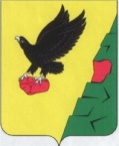 Муниципальное образованиеТюльганский районОренбургской областиАДМИНИСТРАЦИЯТЮЛЬГАНСКОГОРАЙОНАП О С Т А Н О В Л Е Н И ЕМуниципальное образованиеТюльганский районОренбургской областиАДМИНИСТРАЦИЯТЮЛЬГАНСКОГОРАЙОНАП О С Т А Н О В Л Е Н И ЕМуниципальное образованиеТюльганский районОренбургской областиАДМИНИСТРАЦИЯТЮЛЬГАНСКОГОРАЙОНАП О С Т А Н О В Л Е Н И ЕМуниципальное образованиеТюльганский районОренбургской областиАДМИНИСТРАЦИЯТЮЛЬГАНСКОГОРАЙОНАП О С Т А Н О В Л Е Н И ЕМуниципальное образованиеТюльганский районОренбургской областиАДМИНИСТРАЦИЯТЮЛЬГАНСКОГОРАЙОНАП О С Т А Н О В Л Е Н И ЕМуниципальное образованиеТюльганский районОренбургской областиАДМИНИСТРАЦИЯТЮЛЬГАНСКОГОРАЙОНАП О С Т А Н О В Л Е Н И Ехх.11.2018хх.11.2018№000-п